[ALL INDIA TENNIS ASSOCIATION]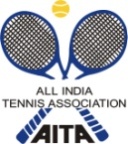 HOTEL DETAILSRULES / REGULATIONSNAME OF THE TOURNAMENTBHAGAT HANSRAJ CHAMUNDA - AITA OPEN TENNIS TOURNAMENT TALENT SERIES (7 Days) U-12/14 NAME OF THE STATE ASSOCIATIONHARYANA TENNIS ASSOCIATIONHONY. SECRETARY OF ASSOCIATIONMr. SUMAN KAPURADDRESS OF ASSOCIATIONkapursuman@yahoo.comTOURNAMENT WEEKWEEK : 18 MAY 2015ENTRY DEADLINE : 11 MAY 2015WITHDRAWAL : 11 MAY 2015THE ENTRY IS TO BE SENT BY EMAIL ONLY THE ENTRY IS TO BE SENT BY EMAIL ONLY JK SHARMA(EVENT MANAGED BY CHAMUNDA SPORTS)+91 9729148532 +91 9810193462bhta100gohana@gmail.comJK SHARMA(EVENT MANAGED BY CHAMUNDA SPORTS)+91 9729148532 +91 9810193462bhta100gohana@gmail.comADDRESSADDRESSBHAGAT HANSRAJ TENNIS ACADEMYC/O RAAMSHARANAM AASHRAM,JIND ROADGOHANA (Distt : Sonipat)(Haryana)BHAGAT HANSRAJ TENNIS ACADEMYC/O RAAMSHARANAM AASHRAM,JIND ROADGOHANA (Distt : Sonipat)(Haryana)TOURNAMENT DIRECTORTOURNAMENT DIRECTORMR. JK SHARMA(EVENT MANAGED BY CHAMUNDA SPORTS)chamundasports@gmail.com+91 9729148532 +91 9810193462MR. JK SHARMA(EVENT MANAGED BY CHAMUNDA SPORTS)chamundasports@gmail.com+91 9729148532 +91 9810193462TELEPHONE+91 9729148532 +91 9810193462FAXEMAILBhta100gohana@gmail.com CATEGORY ()N(      )NS(      )SS(      )CS(      )TS( )AGE GROUPS ()U-12(    )U-14()U-16(  )U-18(  )Men’s(  )Women’s(  )SIGN-INSIGN-INQUALIFYING 15/05/201512-2 pmOPEN DRAWOPEN DRAWMAIN DRAW17/05/201512-2 pm3232MAIN DRAW SIZEMAIN DRAW SIZESingles3232Doubles1616QUALIFYING DRAW SIZEQUALIFYING DRAW SIZESinglesOpenOpenDoublesNANADATES FOR SINGLESDATES FOR SINGLESQUALIFYING on16-17/05/15MAIN DRAW 18/05/2015ONWARDSMAIN DRAW 18/05/2015ONWARDSENTRY DEADLINE11/05/201511/05/201511/05/2015WITHDRAWAL DEADLINEWITHDRAWAL DEADLINEWITHDRAWAL DEADLINE11/05/201511/05/2015NAME OF THE VENUENAME OF THE VENUEBHAGAT HANSRAJ TENNIS ACADEMYBHAGAT HANSRAJ TENNIS ACADEMYBHAGAT HANSRAJ TENNIS ACADEMYADDRESS OF VENUEADDRESS OF VENUEC/O RAAMSHARANAM AASHRAM,JIND ROADGOHANA (Distt : Sonipat)(Haryana)C/O RAAMSHARANAM AASHRAM,JIND ROADGOHANA (Distt : Sonipat)(Haryana)C/O RAAMSHARANAM AASHRAM,JIND ROADGOHANA (Distt : Sonipat)(Haryana)TOURNAMENT REFEREETOURNAMENT REFEREE TBA TBA TBATELEPHONE+91 9729148532  +91 9729148532  FAXEMAILbhta100gohana@gmail.combhta100gohana@gmail.comCOURT SURFACECLAYCLAYBALLSAITA Approved AITA Approved NO. OF COURTS0505FLOODLITNONOTOURNAMENT DIRECTORTOURNAMENT DIRECTORMr JK SharmaMr JK SharmaMr JK SharmaTELEPHONE+91 9729148532+91 9729148532FAXchamundasports@gmail.comchamundasports@gmail.comNAMEDORMITORY ROOMS@ 300/- pp with mealsNAMEHOTEL SHUBHAM+91 9255510001ADDRESSAT VENUE (ZERO DISTANCE)ADDRESS+91 9138150000C/O RAAMSHARNAM AASHRAM, GOHANATARIFF TARIFF ROOM @ INR 1000/-DOUBLESINGLEENTRY
No entry will be accepted through telephone.Please carry your Original AITA ITN Card for sign in On SIGN IN DAY 12-2 pm to escape a penalty of Rs. 100/-
AGE ELIGIBILITY
Players born:As per AITA/ITF normsU-12 NOT BEFORE 01 JAN 2003U-14 NOT BEFORE 01 JAN 2001  
ENTRY FEEAITA Registration Card
It is mandatory for the player to carry ORIGINAL REGISTRATION CARD for the sign-in. In case the player registration is in process with AITA,  In that case player has to carry Original receipt or copy of mail from AITA confirming that  player registration is in process.